Thursday 26th November 2020Hi all, thank you to those of you who posted on Tapestry over the last couple of days.  Look at the blog and see if you can spot your photo! I have attached some more home learning ideas on Tapestry. Here is a guide on how you could structure a morning or afternoon with your child which is like what we would do during a typical session.First thing: We say good morning, sing our days of the week song (https://www.youtube.com/watch?v=oKqAblcwFOA) then we talk about what the weather is like and then sing a nursery rhyme. These can be found on the bbc nursery rhymes website (https://www.bbc.co.uk/teach/school-radio/nursery-rhymes-songs-index/zhwdgwx) I have found a dinosaur song on here to sing: https://www.bbc.co.uk/teach/school-radio/nursery-rhymes-dinosaurs/zv7rf4j  Scroll down to find a link to dinosaur yoga.Dinosaurs: The children have been really interested in dinosaurs over the last couple of weeks. Could you make one at home using toilet roll tubes, cardboard, or anything you have at home? Can you tell me a fact about the dinosaur too? This can be an ongoing project to complete over a few days. You could even try freezing some dinosaurs and have fun trying to get them out. Another idea is to make salt dough dinosaurs.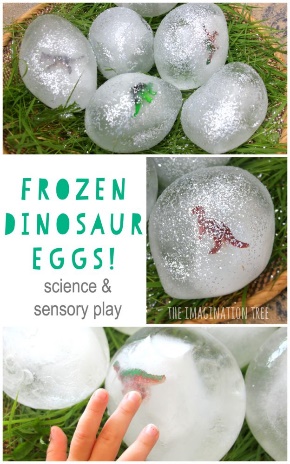 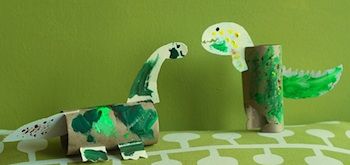 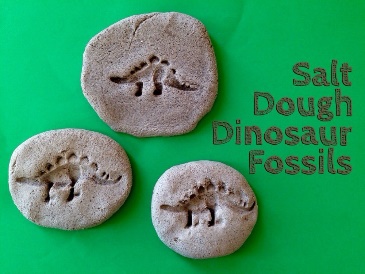 Maths: This week we are focusing on counting from 6-10 and recognising these numbers too. If you have them at home hide them in different places and see if the children can recognise them and in random order too. Can they use their fingers to represent the numbers?  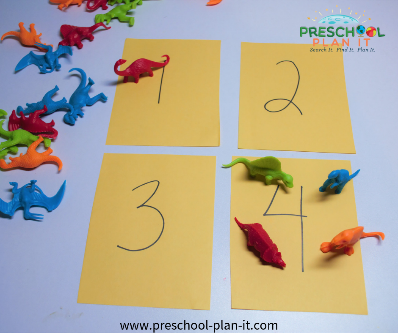 Have a go at using dinosaurs or other toys to practice counting objects.Types of play: Imaginary: This is important for children as it helps to develop their language, social skills, and ability to use their imagination. This could be done through acting out stories, role play such as kitchen/home, baby dolls or animals. Fine motor skills: We do lots of fine motor practice in pre-school. It is particularly important to strengthen the children’s muscles in their hands. This can be done in many ways:Play dough – rolling and squeezingScissor skills practiceThreading beads or something similarPuzzlesLego/block playWe usually have a morning snack of fruit and milk and then continue with learning through play.After lunch we usually take part in cosmic kids yoga from YouTube. This starts the afternoon off in a calm way and is good for the children to do as it helps them stretch as well as follow instructions. (https://www.youtube.com/watch?v=rnlDBKD2S78 ) Only do a small amount of this as it is quite long! (find a different theme of yoga if you would like to). Enjoy my story that is above.  I will be recording a new one this week! Thank you, Miss Ronald  